Scoreboard ProcedureFields 1 & 3The Controllers are in the office in the closet above the deskFor field 3 There is a light switch in the box on the pole under the scoreboard to turn the scoreboard on and off.  Pictured below.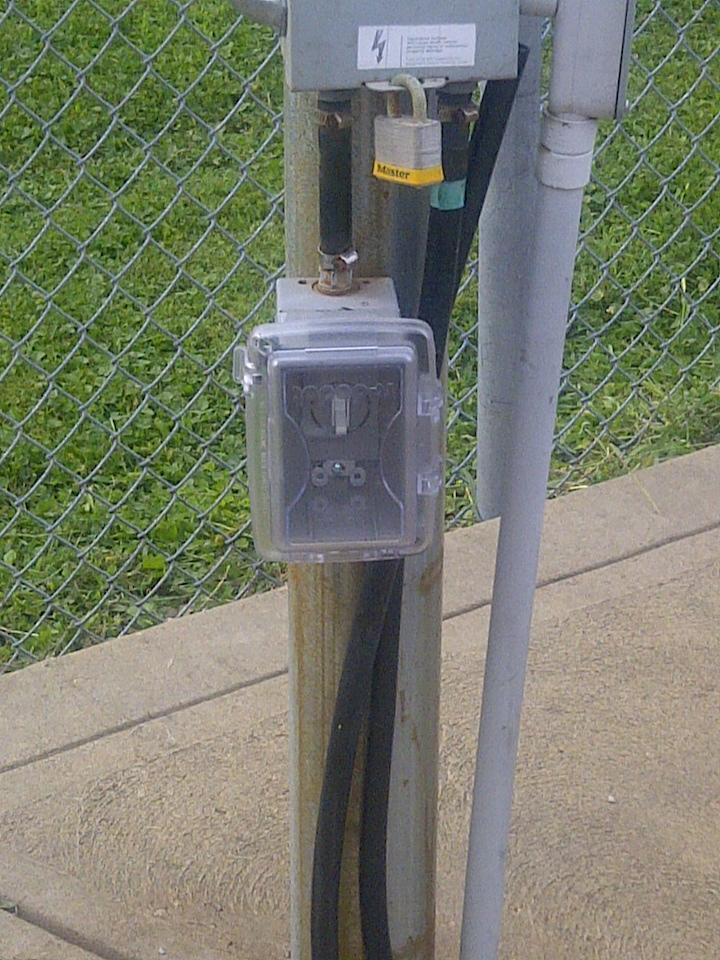 For field 1There is a light switch in the beige box on the pole under the scoreboard to turn the scoreboard on and off.  Pictured below.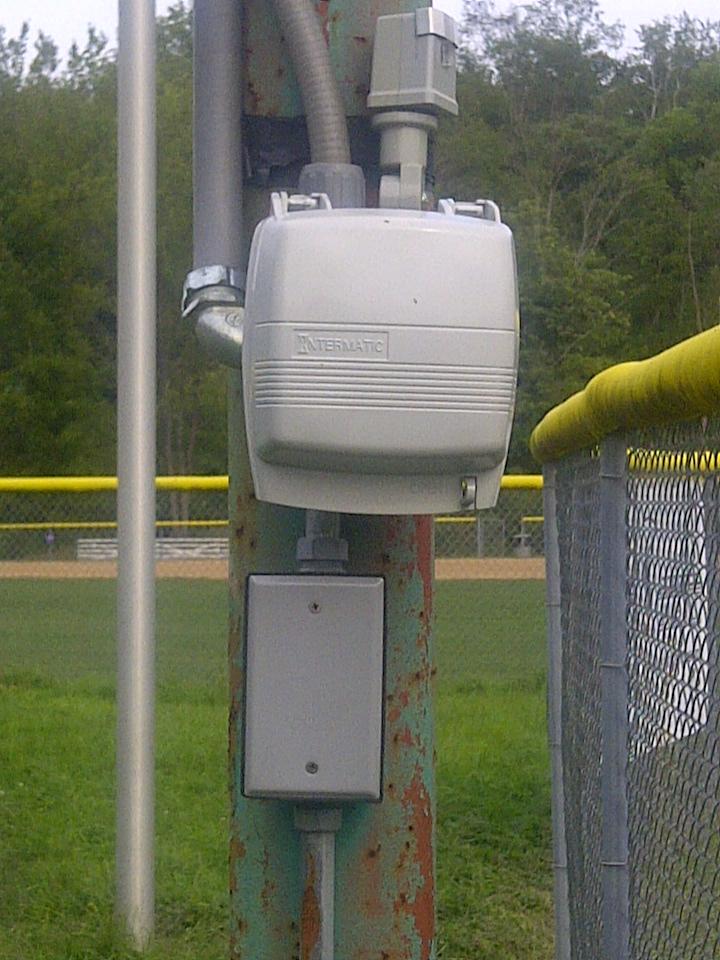 After the game, put the controllers back in the office.  If the office is locked and a board member is not still at the complex, leave the controllers on the shelf outside the office.